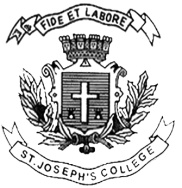 ST. JOSEPH’S COLLEGE (AUTONOMOUS), BANGALORE-27B.Com IFA – II SEMESTERSEMESTER EXAMINATION: APRIL 2022(Examination conducted during July-August 2022)BC IFA 2319 - Business LawTime-  2 ½  hrs					Max Marks-70This paper contains two printed pages and four partsSection AI Answer any five of the following				(5 X 2 = 10marks)Which of the following is regarded as private law?Criminal LawCivil Law(i) only (ii) onlyBoth (i) and (ii)Neither (i) or (ii)What will a display of goods in a shop window generally constitute?A specific offerA general offerAn invitation to treatA statement of intentionHow to the Environment Protection Act define “Environment”? Any solid or gaseous substance present in such  concentration as may be, or tend to be, injurious to environment  The premises of a factory within which production activities takes placeWater, air and land and the inter-relationship which exists among and between water, air and land, and human beings, other living  creatures, plants, microorganism and property  Liquid, solid and gaseous substances freely present in Nature and the interaction between the same and organisms Which of the following correctly describes a warranty?A lesser term in a contractThe most important term in a contractNot a term of a contract at allThe rights given to persons over the creations of their mindsPatentGeographical indicatorsCopyrightsTrademarksWhich is true regarding the jurisdiction of the National Commission according the Consumer Protection Act 1986?Claims exceeding 10 lakhs but does not exceed 1 croreAppeal against the any order of the State Commission within the country(i) only (ii) onlyBoth (i) and (ii)Neither (i) or (ii)Section BII Answer any three of the following 			(3 x 5 = 15 marks)Diagrammatically depict the hierarchy of courts in India.Write a short note on types of cyber crimesWith respect to the Consumer Protection Act 1986, explain consumer rights.Write a short note on anti competitive agreements under the Competition Act 2002.Section CIII Answer any two of the following 			(2 x 15 = 30 marks)Contract with a minor is void ab initio. Explain the features of a contract with a minor.Explain any ten unfair trade practices according to the Consumer Protection Act of 1986.“Invention means a new product or process involving an inventive step and capable of industrial application”. In the light of this statement, what are not inventions under Section 3 of the Patents Act 1970. Section DIV Compulsory Question				     (1 X 15 = 15 marks)The defendant (H) agreed by contract to rent a flat from the plaintiff (K) for the purpose of watching the coronation procession of Edward VII and paid a deposit. This was because the room had an excellent view of the procession. Though not explicitly stated in the contract, the plaintiff was aware of this intention. The procession did not take place on the originally set days as the King fell ill. H refused to pay the balance amount for the room. In who’s favour will the court rule in and why?A student agreed to sell his car to his professor for Rs. 20,000. The actual value of the car was Rs. 20,00,000. Later, the student wants to avoid the contract. Can he do so? Justify with respect to the Contract Act.A invited B for a lunch at his home. B agreed but later cancelled without any notice. A would like to sue for breach of contract and claim damages. Will she succeed ? Comment.(5 + 5 + 5)******************************